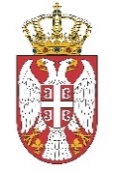 РЕПУБЛИКА СРБИЈААУТОНОМНА ПОКРАЈИНА ВОЈВОДИНАОПШТИНА НОВА ЦРЊА-Општинска управа- Број: III-01-101-18/21Дана: 20.4.2021.годинеНа основу члана 12. Уредбе о спровођењу интерног и јавног конкурса за попуњавање радних места у аутономним покрајинама и јединицама локалне самоуправе („Службени гласник Републике Србије“ бр.95/2016), а у вези члана 102. Закона о запосленима у аутономним покрајинама и јединицама локалне самоуправе („Службени гласник Републике Србије“ бр.21/2016, 113/2017 – др.закон и 95/2018),   члана 19. Одлуке о Oпштинској управи општине Нова Црња (''Службени лист Општине Нова Црња'', број 1/2020),  члана 4. Правилника о организацији и систематизацији радних места у општинској управи општине Нова Црња („Службени лист општине Нова Црња“ бр.2/2020, 17/20 , 34/20 и 2/21)  Општинска управа оглашава:ЈАВНИ КОНКУРС ЗА ПОПУЊАВАЊЕ ИЗВРШИЛАЧКОГ РАДНОГ МЕСТА У ОПШТИНСКОЈ УПРАВИ ОПШТИНЕ НОВА ЦРЊА
I Орган у коме се радна места попуњавају: Општинска управа општине Нова Црња, са седиштем у Новој Црњи, ул. ЈНА 110.
II Радно место које се попуњава:Радно место под редним бројем 11. Послови  пореске администрације у оквиру Одељења за финансије и буџет Општинске управе општине Нова Црња, систематизовано Правилником о организацији и систематизацији радних места у Општинској управи општине  Нова Црња број I-06-5/20-2 („Службени лист општине Нова Црња“ број 2/20, 17/20,34/20 и 2/21). II Опис послова и радних задатака:Прима, обрађује и уноси податке из пореских пријава за локалне јавне приходе за које се решењем утврђује обавеза,прима, обрађује и уноси податке из пореских пријава за порез на имовину физичких лица, ажурира базу података пореза на имовину физичких лица,припрема базу података за штампу решења о утврђивању пореза на имовину физичких лица,припрема решења о утврђивању пореза на имовину физичких лица за достављање и води евиденцију о току достављања,појединачно уноси податак о датуму достављања решења о утврђивању пореза на имовину физичких лица, обрађује и уноси податке ради утврђивања доприноса за коришћење грађевинског земљишта и других накнада,унос и обраду података из пореских и других пријава; врши пријем, обраду и евиденцију захтева за прекњижавање, повраћај и издаје уверења о подацима из пореског рачуноводства локалних јавних прихода, проверава исправности књиговодствених документа,води јединствено пореско књиговодство; води евиденцију утврђених пореских обавеза,књижи уплате пореских обвезника; израђује порески завршни рачун, припрема информације и извештаје за потребе локалне самоуправе и надлежних републичких органа,обавља административно-техничке послове за потребе Службе и Одељења,у области приватног предузетништва врши пријем странака, даје странкама потребне информације у складу са важећим законским прописима, издаје уверења из евиденције регистра, доставља попуњене статистичке извештаје за приватне предузетнике, обавља послове на пост терминалу, обавља и друге послове који по својој природи спадају у делокруг рада овог радног места или му буду одређени од стране Начелника општинске управе или непосредног руководиоца.Услови: стечено високо образовање из научне области друштвено-хуманистичких наука на  основним академским студијама у обиму од најмање 180 ЕСПБ бодова, основним струковним студијама, односно на студијама у трајању до три године, положен државни стручни испит, најмање три године радног искуства у струци, познавање рада на рачунару (MS Office пакет и интернет).III Место рада:Општинска управа општине Нова Црња, ул. ЈНА 110, 23218 Нова ЦрњаIV Услови за запослење:Да је пунолетни држављанин Републике Србије, да има прописано образовање, да испуњава остале услове прописане законом, другим прописом и актом о систематизацији радних места, да није правноснажно осуђиван на безусловну казну затвора од најмање шест месеци и да му раније није престајао радни однос у државном органу, односно органу аутономне покрајине или јединице локалне самоуправе, због теже повреде дужности из радног односа.V Трајање радног односа:Радни однос се заснива на неодређено време.Кандидат који први пут заснива радни однос у органима аутономне покрајине, органима јединице локалне самоуправе или државном органу, подлежу пробном раду од шест месеци. VI Рок за подношење пријаве на јавни конкурс:Рок за подношење пријаве је 15 дана од дана оглашавања обавештења о јавном конкурсу у дневним новинама „Днвник“ и у новинама „Magyarszo“. Рок почиње да тече од 22.04.2021.  године и истиче 06.05.2021.године.VII Докази који се прилажу уз пријаву на јавни конкурсБиографија кандидата са подацима о контактуОригинал или оверена фотокопија уверења о држављанству Републике Србије (не старије од шест месеци)Оверена фотокопија дипломе којом се потврђује стручна спрема; Оригинал или оверена фотокопија доказа о стеченом образовању у складу са условима радног места за које се подноси пријава (потврде, решења и други акти из којих се доказује на којим пословима, са којом стручном спремом и у којем периоду је стечено радно искуство); Оригинал или оверена фотокопија уверење о положеном државном стручном испитуОригинал или оверена фотокопија уверење да кандидат није правоснажно осуђиван на безусловну казну затвора од најмање шест месеци (извод из казнене евиденције надлежне Полицијске управе издат након објављивања конкурса)Изјаву дату под материјалном и кривичном одговорношћу да кандидату раније није престајао радни однос у државном органу, односно органу аутономне покрајине или јединице локалне самоуправе, због теже повреде дужности из радног односаVIII Провера оспособљености, знања и вештина кандидата у изборном поступкуСа кандидатом чије су пријаве благовремене, допуштене, разумљиве, потпуне и уз које су приложени сви потребни докази и који испуњавају услове за рад на оглашеном радном месту, назначене вештине и знања биће проверене у просторијама Општинске управе општине Нова Црња, ЈНА 110. О датуму спровођења изборног поступка кандидати ће бити обавештени телефонским путем, путем електронске поште или поште, на бројеве и адресе које су навели у пријави.У изборном поступку проверавају се:- познавање одредби Закона о порезима на имовину, Закона о пореском поступку и пореској администрацији и Закон о општем управном поступку. 
IX Лице које је задужено за давање обавештења о јавном конкурсу: Kлара Салма руководилац одењења за финансије и буџет, контакт телефон: 023 815-030X Aдреса на коју се подноси пријава за јавни конкурс: Општинска управа општине Нова Црња, 23218 Нова Црња, ул. ЈНА 110, са назнаком: „за јавни конкурс за попуњавање извршилачких радних места у Општинској управи општине Нова Црња“.
XI Јавни конкурс ће бити објављен на web страници Општине Нова Црња:www. novacrnja. rsXII Јавни конкурс спроводи Конкурсна комисија именована од стране начелника Општинске управе Нова Црња.
Напомене: Сходно чл. 72. и 73. Закона о запосленима у аутономним покрајинама и јединицама локалне самоуправе пробни рад је обавезан за сва лица која нису засновала радни однос у органу аутономне покрајине, јединице локалне самоуправе или државном органу у трајању од шест месеци. Службенику који не задовољи на пробном раду престаје радни однос.Сходно чл. 47. Закона о запосленима у аутономним покрајинама и јединицама локалне самоуправе у радни однос на неодређено време може да се прими лице које нема положен државни стручни испит, али је дужно да га положи у року од шест месеци од дана заснивања радног односа, сагласно чл. 131. истог закона.Неблаговремене, недопуштене, неразумљиве или непотпуне пријаве кандидата и пријаве уз које кандидати нису приложили све потребне доказе, конкурсна комисија одбацује закључком.                                                           ОПШТИНСКЕ УПРАВА ОПШТИНЕ НОВА ЦРЊА